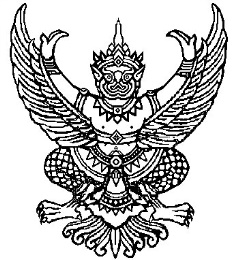 ที่ มท ๐๘๑0.6/ว	กรมส่งเสริมการปกครองท้องถิ่น                                                                              ถนนนครราชสีมา เขตดุสิต กทม. ๑๐๓๐๐					                  กุมภาพันธ์  2566เรื่อง	การจัดสรรงบประมาณเงินอุดหนุนทั่วไป โครงการสนับสนุนการจัดสวัสดิการทางสังคมแก่ผู้ด้อยโอกาสทางสังคม ประจำปีงบประมาณ พ.ศ. ๒๕๖6 งวดที่ 3 จำนวน 3 เดือน (เดือนเมษายน - เดือนมิถุนายน ๒๕66)เรียน  ผู้ว่าราชการจังหวัด ทุกจังหวัดอ้างถึง	1. หนังสือกรมส่งเสริมการปกครองท้องถิ่น ด่วนที่สุด ที่ มท 0810.6/ว 2130 ลงวันที่ 12 กรกฎาคม 25652. หนังสือกรมส่งเสริมการปกครองท้องถิ่น ด่วนที่สุด ที่ มท 0810.6/ว 3848 ลงวันที่ 24 พฤศจิกายน 2565สิ่งที่ส่งมาด้วย 	งบหน้ารายละเอียดการจัดสรรงบประมาณเงินอุดหนุนทั่วไป โครงการสนับสนุนการจัดสวัสดิการ         ทางสังคมแก่ผู้ด้อยโอกาสทางสังคม ประจำปีงบประมาณ พ.ศ. ๒๕๖6 งวดที่ 3 จำนวน 3 เดือน (เดือนเมษายน - เดือนมิถุนายน ๒๕66)	 			          จำนวน ๑ ชุด		ตามที่ กรมส่งเสริมการปกครองท้องถิ่นแจ้งจัดสรรงบประมาณเงินอุดหนุนทั่วไป โครงการสนับสนุนการจัดสวัสดิการทางสังคมแก่ผู้ด้อยโอกาสทางสังคม ประจำปีงบประมาณ พ.ศ. ๒๕๖6 งวดที่ 2 จำนวน 3 เดือน (เดือนมกราคม - เดือนมีนาคม ๒๕66) ความละเอียดตามอ้างถึง นั้น	กรมส่งเสริมการปกครองท้องถิ่นได้แจ้งการจัดสรรงบประมาณเงินอุดหนุนทั่วไปโครงการสนับสนุนการจัดสวัสดิการทางสังคมแก่ผู้ด้อยโอกาสทางสังคม ประจำปีงบประมาณ พ.ศ. ๒๕๖6 งวดที่ 3 จำนวน 3 เดือน (เดือนเมษายน - เดือนมิถุนายน ๒๕66) จึงขอให้จังหวัดแจ้งการจัดสรรงบประมาณ           ให้องค์กรปกครองส่วนท้องถิ่นดำเนินการในส่วนที่เกี่ยวข้องและกำชับให้จ่ายเงินเบี้ยยังชีพผู้ป่วยเอดส์                      โดยถือปฏิบัติตามระเบียบกระทรวงมหาดไทยว่าด้วยการจ่ายเงินสงเคราะห์เพื่อการยังชีพขององค์กร            ปกครองส่วนท้องถิ่น พ.ศ. ๒๕๔๘ รวมถึงระเบียบกฎหมายที่เกี่ยวข้องอย่างเคร่งครัด รายละเอียดปรากฏ          ตามสิ่งที่ส่งมาด้วย  		จึงเรียนมาเพื่อโปรดพิจารณา             ขอแสดงความนับถือ                  อธิบดีกรมส่งเสริมการปกครองท้องถิ่น